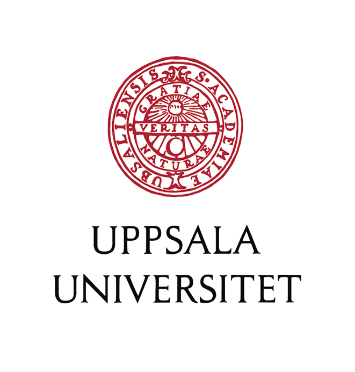 Vetenskapsområdet för medicin och farmaciKommittén för utbildning på forskarnivåRekvisition av beviljade medel för kurs på forskarnivåKursens namn:     Datum för kursen:      Institution:     Bilagor: 1. Kursinnehåll (schema) med namn på undervisande lärare/föredragshållare2. Detaljerad kostnadssammanställning (respektive lärares arvoden, kursadministration,     övrigt m m ska detaljredovisas)3. Deltagarförteckning (ange studentens tillhörighet)4. Sammanställning av kursutvärderingen5. Kursrapport OBS! Ovanstående bilagor måste bifogas rekvisitionen för att anslaget ska omföras.Underskrift:			Datum:Kontroll:				Beviljat belopp: 